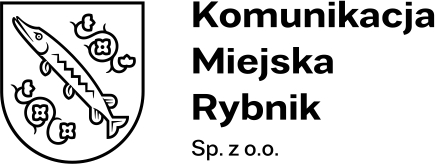 Ogłoszenie o wszczęciu postępowaniaZamawiający:Komunikacja Miejska Rybnik Sp. z o.o.ul. Budowlanych 6, 44 - 200 RybnikZaprasza do udziału w Postępowanie o udzielenie zamówienia sektorowego prowadzone jest w trybie przetargu nieograniczonego na podstawie REGULAMINU UDZIELANIA ZAMÓWIEŃ SEKTOROWYCH na dostawy, usługi i roboty budowlane w Komunikacji Miejskiej Rybnik Sp. z o.o. w RybnikuOdbiór zamkniętych i zabezpieczonych pakietów z gotówką z kas Zamawiającego.Nr postępowania: KMR/PU/19/2023
Dane oraz adres Zamawiającego.Dane Zamawiającego:Komunikacja Miejska Rybnik Sp. z o.o.NIP: 642-32-36-629ul. Budowlanych 644-200 RybnikTelefon.: 32 755 71 60Adres strony internetowej:	www.km.rybnik.plAdres poczty elektronicznej: sekretariat@km.rybnik.plZapytanie prowadzone jest wyłącznie za pomocą Platformy zakupowej zamawiającego pod adresem: https://platformazakupowa.pl/pn/km_rybnik
Ochrona danych osobowych.Zgodnie z art. 13 Rozporządzenia Parlamentu Europejskiego i Rady (UE) 
nr 2016/679 z dnia 27 kwietnia 2016 roku, informuję, że:Administratorem Danych Osobowych jest Komunikacja Miejska Rybnik Sp. z o.o., ul. Budowlanych 6, 44-200 Rybnik, adres e-mail: kmr@km.rybnik.pl (dalej jako „ADO”).Dane kontaktowe Inspektora Ochrony Danych e-mail: iod@km.rybnik.pl.Pani/Pana dane osobowe przetwarzane będą w celu związanym 
z przedmiotowym postępowaniem o udzielenie zamówienia publicznego prowadzonym na podstawie Regulaminu Udzielania Zamówień Sektorowych na dostawy, usługi i roboty budowlane w Komunikacji Miejskiej Rybnik Sp. z o.o. 
w Rybniku.Obowiązek podania przez Panią/Pana danych osobowych bezpośrednio Pani/Pana dotyczących jest wymogiem związanym z udziałem w postępowaniu 
o udzielenie zamówienia publicznego.W odniesieniu do Pani/Pana danych osobowych decyzje nie będą podejmowane w sposób zautomatyzowany, stosownie do art. 22 RODO.Posiada Pani/Pan:na podstawie art. 15 RODO prawo dostępu do danych osobowych Pani/Pana dotyczących,na podstawie art. 16 RODO prawo do sprostowania Pani/Pana danych osobowych,na podstawie art. 18 RODO prawo żądania od administratora ograniczenia przetwarzania danych osobowych z zastrzeżeniem przypadków, o których mowa w art. 18 ust. 2 RODO,prawo do wniesienia skargi do Prezesa Urzędu Ochrony Danych Osobowych, gdy uzna Pani/Pan, że przetwarzanie danych osobowych Pani/Pana dotyczących narusza przepisy RODO.nie przysługuje Pani/Panu:w związku z art. 17 ust. 3 lit. b, d lub e RODO prawo do usunięcia danych osobowych,prawo do przenoszenia danych osobowych, o którym mowa w art. 20 RODO,na podstawie art. 21 RODO prawo sprzeciwu, wobec przetwarzania danych osobowych zgromadzonych na podstawie art. 6 ust. 1 lit. c RODO.Przysługuje Pani/Panu prawo wniesienia skargi do organu nadzorczego na niezgodne z RODO przetwarzanie Pani/Pana danych osobowych przez administratora. Organem właściwym dla przedmiotowej skargi jest Urząd Ochrony Danych Osobowych, ul. Stawki 2, 00-193 Warszawa.
Tryb udzielenia zamówienia.Postępowanie prowadzone jest w trybie przetargu nieograniczonego na podstawie REGULAMINU UDZIELANIA ZAMÓWIEŃ SEKTOROWYCH na dostawy, usługi i roboty budowlane w Komunikacji Miejskiej Rybnik Sp. z o.o. 
w Rybniku,Zamawiający jest zamawiającym sektorowym w rozumieniu art. 5 ust. 1 pkt 1 ustawy Pzp, prowadzącym działalność sektorową w zakresie usług transportowych, polegającą na udostępnianiu lub obsłudze sieci przeznaczonych do świadczenia usług publicznych w zakresie transportu tramwajowego 
i autobusowego,Zamawiający nie przewiduje zwrotu kosztów udziału w postępowaniu,Zamawiający nie dopuszcza składania ofert częściowych,Zamawiający nie dopuszcza możliwości złożenia ofert wariantowych.
Opis przedmiotu zamówienia.Przewóz pakietów z gotówką:przyjmowanie zamkniętych i zabezpieczonych pakietów z gotówką z kasy Zamawiającego w Rybniku przy Placu Wolności, z kasy przy ulicy 
Budowlanych 6 oraz odbiór gotówki z biletomatu zlokalizowanego przy budynku kasy przy Placu Wolności (na żądanie Zamawiającego),przewozie pobranych pakietów samochodami przystosowanymi do transportowania wartości pieniężnych pod ochroną,doręczaniu otrzymanych pakietów do wskazanego banku w Rybniku przy ulicy 3 Maja 30.Usługi wymienione w punkcie l będą wykonywane w dniach:z kasy przy Placu Wolności: poniedziałek, wtorek, środa, czwartek, piątek w godzinach 17:30 - 18:00;z kasy przy ulicy Budowlanych 6: poniedziałek, wtorek, środa, czwartek, piątek w godzinach 13:30 - 14:00.Zamawiający zastrzega sobie zmiany w dniach oraz godzinach odbioru o czym poinformuje Wykonawcę 1 dzień przed w/w zmianą.Usługa musi być wykonywana zgodnie z obowiązującymi przepisami prawa oraz na ustalonych niniejszą umową warunkach.Przyjmowanie zamkniętych i zabezpieczonych pakietów będzie dokonywane przez inkasentów - osoby specjalnie w tym celu upoważnione przez Wykonawcę - wykaz tych osób stanowi załącznik, który jest integralną częścią niniejszej umowy.Niedopuszczalne jest wydanie zabezpieczonych pakietów innej osobie, niż upoważnionej, przez każdorazowe sprawdzenie tożsamości zgłaszającej się do odbioru osoby, posiadające aktualny identyfikator ze zdjęciem i odciskiem pieczątki Wykonawcy.Wydawanie zabezpieczonych pakietów Wykonawcy będzie następować bez sprawdzania ich zawartości przez inkasenta, za pisemnym potwierdzeniem odbioru.Pokwitowanie odbioru odbywa się w „raporcie inkasenta", którego wzór stanowi załącznik do niniejszej umowy, oraz na druku KW.Przekazywany pakiet musi być opakowany w taki sposób, by jego zawartości nie można było wyjąć bez widocznego uszkodzenia pakietu oraz posiadać odpowiednio opisane dowody wpłaty.Zamawiający zobowiązany jest do pisemnego informowania Wykonawcy o zaistniałych zmianach dotyczących odbioru i przekazywania pakietów  (np.  zmiana banku, sposób przekazania).Zamawiający zobowiązany jest do wcześniejszego - minimum jedna godzina przed planowanym wykonaniem usługi - telefonicznego powiadomienia Wykonawcy w przypadku braku potrzeby wykonania usługi wymienionej w pkt. 1.Inkasent Wykonawcy odmówi przyjęcia zabezpieczonego pakietu w razie jego nieprawidłowego przygotowania, tj. niedopełnienia warunków ustalonych w treści pkt. 9.Inkasent ma obowiązek czekać na sporządzenie pakietu.Zamawiający ponosi odpowiedzialność za zawartość zamkniętego i zabezpieczonego pakietu z gotówką oraz wypełniony zgodnie z zawartością dowód wpłaty, a Wykonawca odpowiedzialny jest za przekazanie w tym samym dniu pobranego pakietu do wskazanego Banku.Z chwilą odbioru przez inkasenta zamkniętego i zabezpieczonego pakietu z gotówką, cała odpowiedzialność za jego dostarczenie do banku spoczywa na Wykonawcy.W przypadku utraty lub zniszczenia pakietu w czasie od przejęcia przez Wykonawcę do przekazania do banku Wykonawca ponosi pełną odpowiedzialność materialną w zakresie deklarowanej przez Zamawiającego kwoty oraz gwarantuje zwrot gotówki zgodnie z pokwitowaniem odbioru pakietu.Minimum 2 osobowa grupa konwojentów.Wspólny Słownik Zamówień:79710000-4 Usługi ochroniarskie.
Termin i miejsce wykonania zamówienia.Termin realizacji zamówienia: 
od 1 lipca 2023 r. do 31 grudnia 2023 r.
Wymagania dotyczące wadium.Zamawiający nie wymaga wniesienia wadium.
Warunki udziału w postępowaniu.udzielenie zamówienia mogą ubiegać się Wykonawcy, którzy nie podlegają wykluczeniu oraz którzy spełniają następujące warunki:zdolności do występowania w obrocie gospodarczym;
Zamawiający nie stawia szczególnych wymagań w tym zakresie.uprawnień do prowadzenia określonej działalności gospodarczej lub zawodowej, o ile wynika to z odrębnych przepisówZamawiający nie stawia szczególnych wymagań w tym zakresie.
Informacje o sposobie komunikowania się Zamawiającego z Wykonawcami w inny sposób niż użycie środków komunikacji elektronicznej oraz wskazanie osób uprawnionych do komunikowania się z Wykonawcami.W przypadku awarii lub problemów technicznych Platformy np. problemów 
z pobraniem dokumentów, informacje można zgłaszać telefonicznie pod nr telefonu wskazany w pkt 2.Osobą uprawnioną do komunikowania się z wykonawcami jest: Dariusz Folwarczny, tel: 32 755 71 60, dfolwarczny@km.rybnik.plZamawiający będzie przekazywał wykonawcom informacje w formie elektronicznej za pośrednictwem Platformy. Informacje dotyczące odpowiedzi na pytania, zmiany SWZ, zmiany terminu składania i otwarcia ofert Zamawiający będzie zamieszczał na platformie w sekcji “Komunikaty”. Korespondencja, której zgodnie z obowiązującymi przepisami adresatem jest konkretny wykonawca, będzie przekazywana w formie elektronicznej za pośrednictwem Platformy do konkretnego wykonawcy.
Termin składania ofert.Oferty wraz z wymaganymi dokumentami należy zamieścić na Platformie 
w części dotyczącej Postępowania w terminie do dnia 28 czerwca 2023 r. do godz. 9:00. Otwarcie ofert nastąpi w dniu 28 czerwca 2023 r. o godz. 10:00. Zamawiający nie przewiduje publicznej sesji otwarcia ofert. W przypadku awarii systemu Platformy, która powoduje brak możliwości otwarcia ofert w terminie wskazanym w pkt 2, otwarcie ofert następuje niezwłocznie po usunięciu awarii.Zamawiający, najpóźniej przed otwarciem ofert, udostępni na Platformie informację o kwocie, jaką zamierza przeznaczyć na sfinansowanie zamówienia.Zamawiający, niezwłocznie po otwarciu ofert, udostępni na Platformie oraz na stronie internetowej https://bip.km.rybnik.pl/82/10/zamowienia-publiczne.html informacje o:nazwach albo imionach i nazwiskach oraz siedzibach lub miejscach prowadzonej działalności gospodarczej albo miejscach zamieszkania wykonawców, których oferty zostały otwarte;cenach zawartych w ofertach.
Termin związania ofertą.Wykonawca jest związany ofertą przez okres 14 dni.Przed upływem terminu związania ofertą zamawiający może zwrócić się do wykonawców o wyrażenie zgody na przedłużenie tego terminu o wyznaczony czas.Zatwierdzam: Łukasz KosobuckiPrezes ZarząduKomunikacja Miejska Rybnik Sp. z o.o.